Fiche technique à compléter - INFORMATIONSNom du groupe : ......................................................................................Nom et prénom du contact : ....................................................................E-mail : ....................................................................................................Téléphone : .............................................................................................- TYPE DE SET Nombres de titres : ...............................................................................Temps du show (en minutes) : .............................................................. Nombres de musiciens : .......................................................................Détail (Nombre de post et désignation) : Prévoir matrice LR pour enregistrement :   OUI             NONSi  OUI  détails dans tableau (si dessous)Type de Catering et demande spécifique : Plan de scèneELEMENT A METTRE EN PLACE SUR PLAN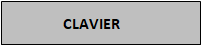 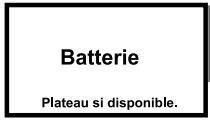 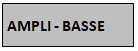 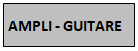 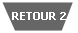 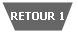 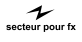 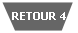 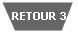 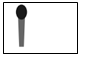 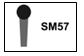 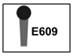 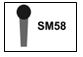 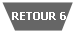 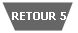 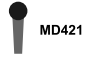 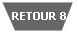 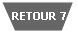 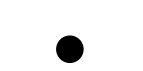 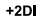 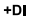 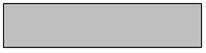 EXEMPLE TABLEAU :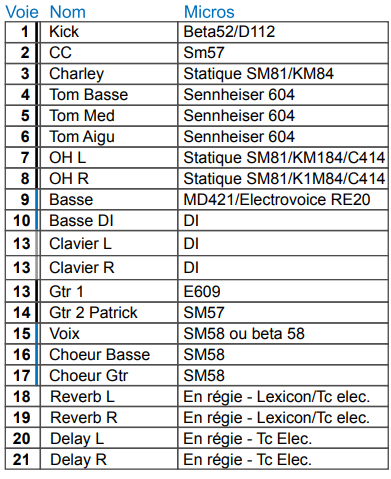 X - ChanteurX - GuitaristeX - ClavierX - Platines DJX - BassisteX - BatteurX - Etc...Eau FraîcheSodasBièresBiscuits Etc...VOIE CONSOLENOM DE L'ELEMENTMICROSATTITRE SI BESOIN MATRICE LR NONNONNONNONNONNONNONNONNONNONNONNONNONNONNONNONNONNONNONNONNONNONNONNONNONNONNONNONNONNONNONNON